杭州市临安区农业技术推广基金会文件临农推基〔2023〕3号关于下达2023年农技推广基金会资助试验示范项目的通知各镇（街道）涉农科室、各项目承担单位：经基层单位广泛组织申报，并按规定程序评审推荐，杭州市临安区农技推广基金会从全区农林牧渔各产业中优选出2023年度资助创新农作制度试验示范推广项目26个。这些项目当中推荐给省、杭州市基金会立项资助9个（其中省研修培训平台项目1个）；临安区立试验示范项目17个（含备选项目2个），现将立项资助的项目下达给你们（详见附件），并就相关事项通知如下：请各项目承担单位接此通知后，按照本文件确定的“主要内容和经济技术指标”和“基金会资助项目合同书、作业计划、工作总结的格式要求与说明”，抓紧填好项目合同书、制订修改好实施方案（送审稿），于3月17日前由项目主持人送回临安区基金会秘书处（钱王街842号103室）审核确认后作为正稿，再打印一式三份，同时将电子文档发至区农业农村局叶宏伟收，省、市、区签订合同的时间与地点另行通知。    区级项目实行甲类项目“合同管理”与乙类项目“非合同管理”相结合。非合同管理和备选项目免签合同书，其它内容不变，资金确定总额不分配到项目，按照考核验收结果核拨资助资金。文件确定的“实施内容和主要经济、技术指标”不能更改，原文抄入项目合同书，并据此制订实施方案进行细化量化，具有操作性。三、项目承担单位的自筹配套资金必须落实到位。合同书甲方投入一栏暂时空格不填，以下次发文为准。四、要按照临农推基〔2020〕1号文件的相关规定，明确项目负责人与项目主持人的工作职责，发挥项目主持人在项目实施过程中的作用，项目主持人须具有中级以上职称的专业科技人员担任，负责修订完善实施方案。实施方案中必须建立项目实施小组，项目所在地的镇（街道）农（林牧渔）技人员至少要有1人参加项目实施小组，并承担相应工作。五、本通知发至镇街涉农科室，请有关镇街协助做好项目实施与总结工作。附件：1.杭州市临安区农业技术推广基金会2023年度资助项目汇总表2.农业技术推广基金会资助项目合同书3.《×××××××》实施方案提纲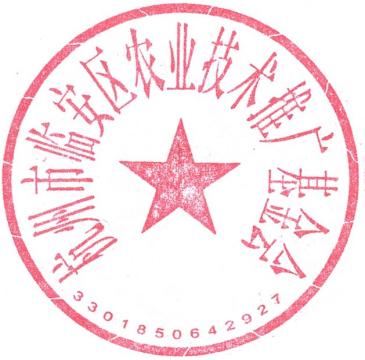                                2023年3月6日 抄送：省、杭州市基金会，区府办、区农业农村局、区科技局、区财       政局（农财科）。………………………………………………………………………………… 临安区基金会秘书处                       2023年3月6日印发附件1：杭州市临安区农业技术推广基金会2023年度资助项目汇总表附件2：合   同  书项目编号：                                          项目名称：                                          项目委托单位（甲方）：                               项目承担单位（乙方）：                               起止年月：                                           2014年制一、根据《浙江省农技推广基金会资助项目及其资金管理办法》和杭州市农业技术推广基金会《资助项目实施和管理办法》之规定，省农技推广基金会/市农技推广基金会（以下简称甲方）,项目承担单位（以下简称乙方）,区、县（市）执行部或农业部门（以下简称丙方）,为顺利完成本项目实施，经协商一致订立本合同。二、项目承担单位三、项目实施地点与规模、主要技术经济指标、预期效果四、项目成果提供方式1、乙方必须按项目内容的要求，提供甲方可以检查的固定实施点、现场和实物。2、乙方必须按合同规定的技术经济指标与年度作业计划以书面形式写出项目实施总结，于当年12月31日前报浙江省/杭州市农业技术推广基金会。五、项目资金本项目实施总投资     万元，其中甲方投入     万元，乙方自筹    万元，区、县（市）部门配套     万元。1、甲方投入的经费分两期拨付乙方。第一期在项目下达后一个月内按甲方投入资金的50％拨付乙方，第二期于项目总结检查合格后再拨付余下的50％。乙方自筹经费按约定落实到位。2、乙方严格按照《浙江省农技推广基金会资助项目及其资金管理办法》和杭州市农业技术推广基金会《资助项目实施和管理办法》之规定，安排好资金使用预算，直接用于项目生产支出不低于80％。其中种子种苗   万元、肥料农药   万元、生产设施（名称：          ）     万元、聘请技工      万元、管理及其它费用      万元。六、项目考核验收1、甲方于年终会同乙方、丙方，组织有关部门人员和专家进行项目考核验收，结合日常监督检查情况，对项目实施结果作出评估。2、乙方应如实提供项目实施的有关资料、数据、总结和甲方投入经费的决算报告。七、违约责任1、各方应严格遵守本合同的各项条款，任何一方认为有必要修改变更合同条款内容，经协商，可签订修改变更协议。2、甲方有权按照合同的要求监督检查乙方项目进展和资金使用情况，乙方应予以配合。甲方无故未按合同约定拨付项目经费，应承担相应的违约责任。3、乙方应按照合同要求，组织实施项目内容，合理使用项目经费。乙方未按本合同第三条、第四条、第五条的内容要求实施，未按合同落实自筹经费或违反规定使用项目经费，甲方有权扣拨部分或全部第二期项目款。严重违约的（如无项目实施点、经费挪作他用等），除追回已拨经费外，甲方三年内不接受其项目申报。4、丙方应协助甲方监督检查乙方项目进展和经费使用情况，协调解决合同执行过程中出现的问题。八、其它1、省农业技术推广基金会的项目和资金下达到市级执行部（基金会），并委托市级执行部(基金会)与乙方签订合同，与属地共同实施项目管理。2、省立项目合同文本一式四份，甲方、乙方、丙方及浙江省农技推广基金会保存备案各一份；市立项目一式三份，分存甲方、乙方和丙方。甲方（项目委托单位）：            乙方（项目承担单位）：单位负责人：                     项目负责人：年   月   日                    年   月   日丙方（区、县、市执行部/农业局）：单位负责人：年   月   日     附件3：《XXXXXXXXXXXXXXX》实施方案XXXXXXXXXX公司(或合作社)（    年  月  日）一、项目名称：二、项目实施单位：三、项目实施地点：四、项目实施年限：五、项目实施各项指标：1、实施规模： 2、效益目标：3、茬口安排：4、技术措施：六、项目投资预算;七、项目组织落实:八、项目实施进度安排：1、实施年限:2、进度安排：3、项目总结：杭州市临安区农业技术推广基金会资助乙类（非合同管理）项目实施方案一、项目编号：二、项目名称：三、项目实施单位：四、项目实施地点：五、项目实施年限：六、项目类别：新品种（   ）、新技术（   ）、新设施（   ）、新模式（   ）、其它（   ）七、项目实施各项指标：（按甲方文件确定的主要内容和技术经济指标不得更改可以细化）1、实施规模：2、经济指标：3、技术措施：4、预期效益：八、项目投资预算：九、项目组织落实：（负责人、主持人、指导专家、责任农技员等人的姓名、所在单位、职称（职务）、负责某项工作内容）十、项目实施进度安排：1、实施时间：2、进度安排：3、模式茬口设计：4、项目总结：项目委托单位（甲方）：            项目承担单位（乙方）：负责人（签名）：                  负责人（签名）：年   月   日                        年   月   日编号项目名称申报单位地址负责人/电话主持人/
指导专家主要内容和技术经济指标备注省临23-1千亩高山中药材培植基地建设与珍稀品种资源保护（续建）杭州益丰农业开发有限公司昌化镇
联盟村余叶敏
丁兰实施地点与规模：公司在昌化镇联盟村大源塘海拔1000米以上流转林地1250亩，建立中药材培植基地与珍稀名贵品种资源保护。
主要经济技术指标：①对2022年已建成的黄精、七叶一枝花示范基地200亩进行补苗与培育管理；②地道於术种质资源圃10亩中采集优质种子提纯复壮育苗0.5亩3000株；③引进栽培杭白芍(浙八味)面积20亩，成活率90%以上；④扩种竹鞭三七0.5亩；⑤无烟草木灰还田，减少亩成本8%，提高品质；⑥露营区周围点缀种植芍药、牡丹、金丝黄菊5亩，优化环境。
预期效果：①到2024年底，完成15种以上浙江道地药材，完成林下生态化种植与培育；②基地的生产、科普、防护、管理等设施基本建成，供水、供电、通信、路网等基础配套设施得到全面提升；③1250亩高山药材基地完成建设，质优效佳的上等好药材逐步上市，为推动临安中药材产业发展和促进共同富裕提供可借鉴模式。省临23-2山核桃三产融合发展研修（培训）平台杭州姚生记食品有限公司龙岗镇
盼昌街邓杨勇
邓杨勇
/丁立忠实施地点：临安区龙岗镇—中国坚果炒货城内。
主要经济技术指标：1、依托西谷坪经济林林场和牵牛岗农业公司合作建立1300亩山核桃优质原料生产实践基地；5年内示范推广万亩优质原料基地。2、依托姚生记数字化工厂组织实施一二三次产业研修培训。①完善能够承接15名研修学员住宿、教学、餐饮等系统化的培训保障设施条件；②研修班分为春秋2期，春季安排山核桃林地培育管理技术，秋季安排山核桃炒制加工技术，第三年起增加市场营销与电子商务培训；③每期计划招收研修学员10-15名，5年共计培养合格结业发证的专业人才30名以上，成为山核桃产业的农业科技致富带头人和新型职业农民。3、创新研修班与农林部门实用技术培训相结合的模式，理论课研修学员+农业技术培训学员30-50人共同授课，实现师资（专家）资源利用最大化，实践课由研修生实践操作。杭临23-19-1节水抗旱稻新品种引种试验和示范杭州临安扶登农业开发有限公司於潜镇
扶西村胡丰
鲁燕君
/季茂荣拟解决问题：探索新垦耕地种植水稻技术，扩大潜在种粮耕地，多种粮。
实施地点：於潜镇扶西村。规模：100亩。
技术指标：引种节水抗旱稻，旱两优8200、旱优116、旱优561、沪旱19、沪旱1517、鑫两优香128、旱优761、沪优549等进行展示对比试验，旱两优3015进行百亩大田示范。总结一套新垦地旱稻生态高产高效栽培技术。
经济指标：示范面积100亩，平均亩产500公斤，订单稻价3.2元/公斤，亩产值1600元，扣除生产成本1400元/亩，大户补贴320元/亩，亩经济效益520元，百亩示范方总收入19.2万元，总利润5.2万元。杭临23-21-3高海拔山区缺水农田农作模式构建与适栽品种引种示范杭州临安创升集体经济发展有限公司湍口镇
雪山村丁碧华
应学兵
/季茂荣拟解决问题：探索合理农作栽培模式，提高经济效益。
实施地点：湍口镇雪山村。规模：670亩。
经济技术指标：构建适合雪山村地理气候条件下的农作栽培模式：1、100亩优质稻米+绿肥，250亩高产稻+冬作油菜。2、100亩旱稻+冬种大麦，50亩糯高粱（酿酒）+冬种大麦，3、120亩高山蔬菜、小香薯等，冬种蔬菜。
预期效果：水稻嘉禾优5号、旱优3015等3-5个品种，高粱红缨子、晋杂22等1-2个品种。示范亩产优质米水稻达到450-500公斤，高产品种亩产达到600公斤，高粱达到450公斤，大麦达到250公斤。摸索一套适合高海拔地区优质高产的生态栽培技术。杭临23-20-2山核桃外果皮+羊粪就地转化模式与技术试验杭州临安牵牛岗农业开发有限公司清凉峰镇
白果村王立平汪智勇
/丁立忠实施地点：清凉峰镇白果村。规模：300亩约6000株树。
经济技术指标：1、山核桃外果皮利用率100%；形成创新模式，包括山核桃外果皮与羊粪混合发酵技术、测土配方施肥结合技术、使用技术等；开展技术培训1次。2、基地面积700亩，2022年产量15吨，产生山核桃蒲壳45吨。其中试验面积300亩，全部利用蒲壳，外加羊粪60吨，添加适量钙镁磷肥、尿素充分发酵后备用。按氮磷钾4:5:6(含有硼锌等微量元素)的配比，形成山核桃专用肥共计12吨。再两者相加形成复混肥，总量计117吨，合每亩0.39吨。预期效果：预期亩产量约30公斤，总产量9000公斤，产值45万元。列入省研修平台“山核桃三产融合发展”第一产业研修实践基地之一。杭临23-22-4草莓设施高架基质育苗研究与示范推广杭州锦艺农业开发有限公司板桥镇
板桥村伍云飞
姚忠华
/俞俊实施地点：板桥镇板桥村。规模：果蔬育苗与种植基地100亩，其中高架设施草莓育苗3亩。
技术指标：引进种植草莓新品种粉玉、建德红2个，培育优质草莓苗4万株/亩,总计14万苗总结草莓设施高架基质育苗技术1项。
经济指标：1、粉玉：亩栽植8000-11000株，亩产约800-1200公斤。2、建德红：亩产约1250-1500公斤。杭临23-23-5果蔬营养面条的研发与生产杭州临安悠然家庭农场於潜镇
堰口村姜国华
姚忠华
/余国良拟解决问题:促进水果、蔬菜深层次加工利用，丰富市场果蔬面条产品。
实施地点：於潜镇潜福街50号。规模：标准厂房700平方米。 技术指标：小麦粉、果蔬原材料符合国家质量安全标准，产品通过SC食品认证。
经济指标：1、年消化利用西瓜、猕猴桃、木瓜、胡萝卜、菠菜、西兰花、西红柿等约100吨；2、主要生产西红柿鸡蛋果蔬面条、菠菜果蔬面条、胡萝卜果蔬面条等三种；3、按照配比1公斤面粉约加工2.8公斤干面条，每公斤价格在16-80元/公斤不等。经济指标：年产果蔬营养面条约180吨；每天生产果蔬面约500公斤，年产值360万元。杭临23-24-6红色遮阳网在设施蔬菜生产上的应用杭州市临安区蔬菜产业协会龙岗镇
玉山村梅慧琴
①王瑜
②夏飞军
③朱月清
/邵泱峰拟解决问题：探索红色遮阳网对蔬菜生产小环境的影响，为应用提供技术依据。
实施地点：清凉峰九都绿、板桥桃源锦兴、玲珑双源锦球等蔬菜专业合作社生产基地。规模：1亩、1.5亩、1.5亩。
技术指标：揭示红色遮阳网使用对棚内温度、湿度、光照强度变化的影响规律；测试对蔬菜叶片叶绿素a、b的总量、蔬菜产量、蔬菜外观指标、可溶性固形物、维生素C及氮磷钾含量。提交技术试验成果（论文）1-2篇。预期效果：与常规大棚栽培（或采用其他覆盖材料）相比，早春茬番茄、早春茬黄瓜、冬春茬芹菜产量从4000公斤提高到4500公斤左右，提高10%~15%，经济效益提高10%~15%；病虫害发病率降低10%~15%；蔬菜品质明显提升。杭临23-25-7中龄期葡萄园提质增效培育技术研究（续建）临安林华家庭农场天目山
徐村村林华
陈初尉
/张青实施地点：天目山镇徐村村。规模：魏可葡萄（续建）扩大试验示范面积20亩，引种阳光玫瑰5亩，总面积25亩。
技术指标：1、魏可葡萄深化修剪、应用反光膜、增施配方有机肥、降低地下水位、完善微滴灌设施、等系列集成技术，控制葡萄果穗重约1公斤，果实着色均率从80%提高到90%，均糖度从19.5，提升到21.2；2、更新换种夏黑葡萄5亩，引种“阳光玫瑰”葡萄，采用连栋钢架大棚设施栽培。3、总结中龄期魏可葡萄园提质增效栽培技术论文1篇，举办一期现场会培训班。
经济指标：魏可葡萄亩产控制在约1750公斤,预期销售价格从26元/公斤，提升到30元/公斤;“阳光玫瑰”葡萄，预期亩效益提升5000元。临甲23-10雷竹园改造提升与秋笋定向培育技术应用杭州佳穗农业开发有限公司太阳镇
景村章佳良
周菊敏
/林新春实施地点与规模：太阳镇上庄村；面积25亩。
主要经济技术指标：①学习借鉴明荣家庭农场退化雷竹园改造和秋笋定向培育技术项目试验成果；②3亩试验基地实现秋笋亩产量500斤以上，亩均收入0.8万元。③冬季覆盖产量3000斤，亩均收入24000元，实现亩均产值3.2万元以上，高于全区覆盖雷笋平均值30%左右。
预期效果：通过雷竹秋笋定向培育技术示范推广，成为全区雷竹增效、竹农增收发挥示范推广作用。临甲23-11中蜂多箱体改造与养殖技术研究天目蜂业（杭州临安）有限公司天目山镇
郜岭村沈炳泉
卞苏舒
/钱定海实施地点与规模：天目山镇郜岭村东关自然村，中蜂50箱。
主要经济技术指标：①借鉴应用意蜂箱体，将圆桶改造为方箱2-3层叠加格式；②采用多箱体分层采成熟蜜的方法，改变喂白糖换蜂蜜、取稀蜜勤取蜜、春季人工保温、弱群提前开繁等方式，提高蜂蜜产量和品质，减轻劳动强度；③改造新型蜂箱30个，总量达到50箱，平均单箱蜂蜜20公斤，总产量1000公斤，产值12万元，比当地圆桶产量增加10公斤/桶，节约成本500元/箱。
预期效果：基本做到“零饲喂、零用药、零伤蜂”的预期目标；总结新型蜂箱中蜂养殖技术；举办1次现场会，发挥示范推广作用。临甲23-12石斑鱼/中华鳖立体混养模式试验杭州临安方忠平水产养殖场昌化镇
朱白村方忠平
郑志诚实施地点与规模：昌化镇朱白村；该场建有石斑鱼生态养殖池塘12亩，其中一期面积6亩石斑鱼生态高效养殖取得优秀成果，计划实施石斑鱼/中华鳖混养6亩。
主要经济技术指标：①改进引水管道、作业道路、观光池塘等配套设施，新建围栏与甲鱼防逃设施，构建符合鱼鳖的生态养殖条件；②亩养石斑鱼2万尾，当年产量500斤，产值4万元，利润1.5万元；亩养甲鱼500只，3年育成商品鳖450只，每只2斤，亩产900斤，产值9万元，折合年均亩产3万元，利润1.2万元。③1月份投放鳖苗，3月份投放石斑鱼苗，石斑鱼自然食料为主，适当补充专用饲料，甲鱼食石斑鱼剩料和投喂螺蛳及野生杂鱼，适当补充甲鱼专用饲料；加强日常管理，做好水体保护和病害防治。
预期效果：年均亩产石斑鱼500斤、甲鱼300斤，产值7万元，利润2.7万元；总结符合临安山区特色的鱼鳖混养模式与技术1套，撰写技术论文1篇，发挥示范推广作用。临甲23-13雷竹早出覆盖栽培新型增温补肥材料研究雷竹栽培科技示范户邵观夫太湖源镇
横徐村邵观夫
陈康民
/沈振民实施地点与规模：太湖源镇横徐村；实施试验面积2亩。
主要经济技术指标：①选择发酵增温补肥材料组合，菜饼+稻草+竹杆粉碎物和菜饼+稻草+山核桃外果皮两种不同覆盖各1亩，探明上述组合是否满足增温幅度和持久性、维持预期产量所需的养分供应；②采用新型发酵增温补肥材料组合，并喷施某种降解菌，雷笋产量、质量及单位产值与对照区雷笋产量、质量及单位产值进行比较；③采用新型发酵增温补肥材料组合，并喷施某种降解菌，探明覆盖物料降解程度对竹林土壤理化性质的影响。
预期效果：研究竹粉还田和山核桃外果皮降酸改良土壤，为竹笋产业可持续发展提供技术支撑。临甲23-14外源赤霉素处理对雷竹笋芽分化、笋品质和竹林生长影响研究杭州临安德发家庭农场青山湖街道洪村村罗德法
吴继来
/沈振民实施地点与规模：青山湖街道洪村村；试验面积1亩。
主要经济技术指标：探明外源赤霉素对雷竹笋芽分化的影响；探明外源赤霉素对雷竹笋的品质影响（笋壳颜色、笋体气味、食用口感、保鲜期货架赤霉素含量）；探明外源赤霉素对雷竹留笋养竹的影响。
预期效果：研究探明外源赤霉素对雷笋产量品质、竹林可持续经营正负面影响提供依据，助力雷竹产业可持续经营。临甲23-15果桑菌核病综合防治技术研究杭州临安遇见家庭农场潜川镇
乐平村周建国
孙春光实施地点与规模：潜川镇乐平村，现有果桑15亩，实施面积5亩。
主要经济技术指标：采用物理防控和药物防治相结合的综合措施，一是入冬消毒封园，二是清沟起垄，防治积水，三是覆盖地膜，四是控制水肥，五是药物防控，果桑菌核病发病率控制在10%以下，产量提高30%以上。
预期效果：形成果桑菌核病综合防控集成技术1套，可推广应用，发表技术论文1篇。临甲23-16毛竹林综合效益提升试验与示范杭州临安山沟沟竹园家庭农场青山湖街道研口村蔡苗祥
邵香君实施地点与规模：青山湖街道研口村；25亩。
主要经济技术指标：①培育冬笋+鞭笋示范基地22亩、小年毛竹覆盖冬笋1亩、林下套种大球盖菇1亩、林下套种灵芝1亩；②优化集成毛竹冬笋+鞭笋笋用林培育技术、毛竹春笋冬出覆盖栽培技术、毛竹林下套种大球盖菇栽培技术和毛竹林下套种灵芝栽培技术等毛竹林综合效益提升关键技术体系。预期效果：探索林下经济万元山创新模式，当年实现亩均收入6000元以上，力争8000元。临甲23-17智能出菇房秀珍菇新品种引进与选育杭州临安鼎新农业科技有限公司玲珑街道
双源村郎强军
王小飞
/袁卫东实施地点与规模：玲珑街道双源村；已建成智能出菇房16个计1600平方米，每日出菇2万菌包的生产能力。
主要经济技术指标：①引进宝秀、林秀、全秀、杭秀2号4个秀珍菇新品种；②常年生产10个月，年产量900吨；③单价15元/公斤，年产值1350万元，年利润405万；④总结智能化出菇的生产操作经验，提高生产效率。
预期效果：满足市场均衡上市需求，节省劳动用工成本。临乙23-18毛竹林下套种大球盖菇栽培技术试验示范杭州临安翠之道农业科技有限公司锦南街道
横岭村王春菊
徐永青实施地点与规模： 锦南街道横岭村，20亩。
主要经济技术指标：①建立可持续经营的竹林立体经营模式基地20亩；②筛选出适宜毛竹林下大球盖菇新菌株1个；形成竹林下栽培大球盖菇技术和模式各1套；示范栽培20亩以上；新增产值40万元，新增效益8万元以上。
预期效果：建设示范“竹（林）-菇-菌-肥”农作制度新模式，加强农业废弃物的资源化利用，提高林地利用率和土地产出率，节约种植成本，发展生态循环山地农业，促进山区农业的健康可持续发展。临乙23-19高山迟熟梨园精细化管理技术帮扶实施要点(续建)杭州陈林根农业开发有限公司高虹镇
石门村陈林根
孙春光实施地点与规模：高虹镇石门村；新增试验方面积70亩，两年技改面积共100亩。
主要经济技术指标：①树形培养；②疏果套袋；③高位嫁接品种改良5亩，嫁接8月初成熟的翠冠梨、9月初成熟的秋月梨等；④加强肥水管理；⑤病虫害防治：增设诱虫灯做好梨锈病、梨小食心虫、梨卷叶瘿蚊、梨木虱、蚜虫等病虫害防治工作；⑥继续套种西瓜、玉米等作物，提高经济效益，争取平均亩产量达到800公斤以上，亩产值8000元以上。
预期效果：总结高山迟熟梨栽培技术1套，提升果园的投入产出率。临乙23-20引进耐高温香菇新品种试验与示范杭州临安万家食用菌专业合作社湍口镇
迎丰村谢卫东
王小飞实施地点与规模：湍口镇迎丰村；基地32亩，年栽香菇50万棒，引进试栽新品种10万棒。
主要经济技术指标：①引进耐高温香菇新品种“66”进行适载试验，当年完成10万棒；②改造部分生产配套设施，满足生产需要。
预期效果：总结耐高温香菇栽培技术1套，发挥推广示范作用。临乙23-21早熟葡萄新品种“天宫墨玉”引进栽培杭州临安海樱家庭农场青山湖街道安村村周秀芝
姚忠华实施地点与规模：青山湖街道安村村中安村；基地总面积140亩，试栽面积5亩。
主要经济技术指标：①上年引进“天宫墨玉”新品种5亩②破眠与定梢；拉花与摘心；整花与定轴；保果与疏果；及时防治病虫害；冬季修剪。③成熟期比夏黑提早10-15天，具有品质好、抗病性强的特点。④以亩产2500斤，均价18元每斤计算，亩产值在4.5万左右。
预期效果：实现基地葡萄水果多品种，早、中、迟不间断上市，满足消费需求。临乙23-22名贵中药材冰球子引种试验临安市柴湾家庭农场昌化镇
联盟村李冬笑
李冬笑实施地点与规模：昌化镇联盟村高山药材种植基地；试验面积10亩。
主要经济技术指标：在高海拔600-800米山区规划试栽冰球子10亩；符合林下栽培、自然遮阴、地势向阳、土壤潮湿，并有腐熟质地力条件的区块进行试栽；掌握冰球子规范化种植技术。
预期效果：冰球子生长周期一般为4-5年，成熟采收后亩均产值6万元，折合年均1.3万元。临乙23-23低产茶园提质增效技术应用杭州临安笤垅家庭农场湍口镇
塘溪源村何国飞
阮小会
/丁洁平实施地点与规模：湍口镇塘溪源村笤垅茶园基地，70亩。
主要经济技术指标：采用压条和补种措施，计划补种茶苗5万株优化基地结构和产出；采用有机肥化肥结合、基肥追肥结合和建安蓄水池的方式改善基地土壤肥水状况；采用色板、诱虫灯、生物农药、农业物理防治病虫危害和建设绿化防护林（桂花水果等品种）等方式推行茶园绿色防控措施。
预期效果：为低产茶园提质增效提供示范，提高经济效益。临乙23-24水稻-小龙虾轮作模式试验示范杭州临安洪强粮食专业合作社潜川镇上沃村
陈洪强
陈卢盛
/郑志诚实施地点与规模：潜川镇上沃村，水稻面积350亩，试验面积10亩。
主要经济技术指标：①虾稻轮作模式冬季完成小龙虾田间整治准备，上年11月底前完成水田间水草种植培育，沟渠整理，虾苗全程养殖技术应用，虾/稻茬口安排，3月10日前后放养虾苗每亩1万尾，5月底完成商品虾捕捞，6月上旬单季稻插秧，选用嘉科优11仙粳杂交水稻，10月中旬收割水稻。②小龙虾亩产量100公斤，总产1000公斤，产值4万元；水稻亩产500公斤，总产5吨，产值2.14万元；合计总产值6.14万元，亩均产值6140元，亩均效益2800元。
预期效果：通过项目实施，总结一套适合临安半山区虾稻轮作模式与集成技术，为稳粮增效发挥积极作用。临乙23-25（备选）菲油果新品种引种试验杭州临安田间乐蓝莓有限公司太湖源镇
南庄村游晓华
仇智灵实施地点与规模：太湖源镇南庄村；基地现有蓝莓300亩，引进非油果15亩。
主要经济技术指标：①在蓝莓基地划出15亩实施迹地更新，引进热带水果非油果进行适载试验；②组织相关技术人员，引进“阿波罗”、“毛象”进行试种，总结出一套适合本地区的土壤改良、肥水管理、枝梢管理、病虫防治、疏花疏果等栽培技术。
预期效果：栽植后第3年，树可高达200～ 300cm ，进入结果期，商品果率达80%，亩产600斤以上；年产菲油果0.9万斤，均价40元每斤，年产值增加36万元，亩均净利1万元。临乙23-26（备选）山核桃采收运输网管设施探索试验杭州临安军明家庭农场湍口镇
湍源村陆军民
阮小会实施地点与规模：湍口镇湍源村；100亩。
主要经济技术指标：架设留地面0.8米高的用于运送山核桃蒲运送网筒7条，800余米。架设山核桃籽输送管道1条，400余米。建设不锈钢山核蒲收储箱1只，山核桃剥壳机加工棚2个。试验架设山核桃运送配套设施，摸索山核桃蒲运送及山核桃籽从高山往下运送技术。
预期效果：该项目集我区推广山核桃张网采收成功经验，吸收农户网笼汇总脱蒲、管道输送装车探索实践、集成网管运输方式试验，降低劳动力成本，实现节本增效新途径。临甲22-3地道於术原产地种质资源提纯复壮保种育苗
（2022-2024）临安康华家庭农场於潜镇
光明村陈溢芬俞国良/
童柏良实施地点与规模：於潜镇光明村鹤山，林下种植於术20亩，保护育苗1亩。
主要指标：①指定向天目山於术种植户童柏良家优选鸡腿术种苗15斤。②在鹤山选择单独栽培面积0.2亩（防止串粉地），按照《於术栽培技术规程》操作。③收获种子翌年育苗，第3年再次提纯复壮，逐年扩大保种育苗规模，为於术种植农户提供优质种子种苗，保护提升地道於术浙八味品牌。跨年续建临乙22-12金线莲无糖组培苗林与下套种技术试验与示范杭州木木生物科技有限公司锦北街道陈相涛王方/
臧云祥实施地点与规模：锦北街道本公司实验室与基地，林下套种试验面积5.0亩，实际利用面积1.0亩。
主要指标：①探索研究金线莲培苗→适应性炼苗→林下仿野生栽培的技术。②采用林地直栽、穴盘栽培、架子栽培的不同方式。③探索遮阳网、小拱棚和树林自然遮阳的不同效果，以及肥水管理和病虫害防治的设施与技术。④亩产值6.0万元，利润1.5万元。
预期效益：总结林下套种技术1套，发表技术论文1篇，为示范推广奠定基础。上年延期单位名称详细地址项目负责人职 务电 话项目主持人职 称电 话工作单位技术依托单位指 导专 家首席农艺师职 称电 话责任农技员职 称电 话1、实施地点、规模:2、主要技术经济指标3、预期效果: